RODZINNY INTEGRACYJNY EVENT SPORTOWY  
Łodygowice 12 września  2020Regulamin zawodów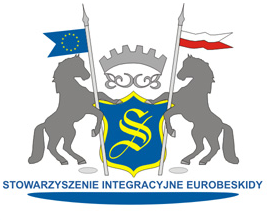 Cel
1. Propagowanie uprawiania sportu przez całe rodziny oraz osoby niepełnosprawne. 2. Popularyzacja aktywnego spędzania wolnego czasu.3. Podniesienie poziomu aktywności fizycznej, promocja zdrowego stylu życia.4. Upamiętnienie wydarzenia historycznego – Bitwy warszawskiej.5.Zapoznanie uczestników z działalnością Stowarzyszenia Integracyjnego Eurobeskidy.Organizator 
Stowarzyszenie Integracyjne Eurobeskidy, ul. Królowej Jadwigi 6, 34-325 Łodygowice.Termin i miejsce	12 września 2020 r. miejsce realizacji: Zespół zamkowo-parkowy  w Łodygowicach, ul. Królowej Jadwigi 6, 34-325 Łodygowice  Program zawodów12.08.2020 r.- sobota12.30  - potwierdzenie uczestnictwa przez zawodników,12:55   - uroczyste otwarcie i rozpoczęcie 13:00-15:00 - przeprowadzenie konkurencji sportowych i rekreacyjnych oraz konkurs historyczny15:20 - rozdanie nagród  16:00 – piknik historycznySposób przeprowadzenia zawodów Zawody sportowe składają się z  kilku dyscyplin sportowo – rekreacyjnych z podziałem na kategorie wiekowe : 
1. dzieci I-III, dzieci IV-VI z podziałem na chłopców i dziewczynkibieg na , na 100-lecie Bitwy warszawskiejkręgle – 3 rzuty,rzut piłeczką palantową do celu – 5 rzutów, 2. Konkurencje dla młodzieży i dorosłych z podziałem na kobiety i mężczyzn:a) bieg na , kręgle – 3 rzutyrzut piłeczką palantową do celu – 5 rzutów, 3. Konkurencje dla osób niepełnosprawnych: wózki – ,kręgle- 3 rzuty,rzut piłeczką palantową do celu- 5 rzutów3. Uczestnicy zawodów mogą startować maksymalnie w dwóch konkurencjach  4. Szczegółowe regulaminy i zasady poszczególnych konkurencji zostaną podane 
w dniu zawodów. VI. 	Punktacje i nagrodyZa zajęcie pierwszych trzech miejsc w konkurencjach rekreacyjnych
i sportowych zawodnicy otrzymują nagrody rzeczowe.Każdy uczestnik zawodów otrzymuje pamiątkowy medal okolicznościowy, czapkę z nadrukiem,  napoje  i obiad. VII.	Zgłoszenia
Do udziału  mogą zgłaszać się wszystkie osoby zwłaszcza rodziny Zgłoszenia będą przyjmowane do dnia 04 września.Regulamin jest dostępny w siedzibie Stowarzyszenia.Uczestników poniżej 18 roku życia obowiązuje dostarczenie do Organizatora pisemnej zgody prawnych opiekunów.Wyrażenie zgody na przetwarzanie danych osobowych – RODO.Komisja sędziowska1.	W skład komisji sędziowskiej wchodzą sędzia główny (kierownik zawodów) oraz sędziowie poszczególnych konkurencji. Finansowanie i wypadkiOrganizator zapewnia wszystkim uczestnikom wyżywienie (gorący posiłek 
i zimne napoje).Organizator zapewnia opiekę medyczną w trakcie trwania zawodów.Wszelkie urazy i wypadki powinny być niezwłocznie zgłaszane do kierowników konkurencji (sędziów) celem odnotowania w protokole zawodów, nie później jednak niż pół godziny po zakończeniu konkurencji. Nie zgłoszenie wypadku w wyznaczonym czasie powoduje przejęcie odpowiedzialności za zdarzenie przez uczestnika lub opiekuna. Wszystkie koszty organizacyjne, związane z przeprowadzeniem zawodów pokrywa Organizator.Organizator zapewnia środki ochrony zalecane przez Główny Inspektorat Sanitarny.Event będzie miał charakter zamknięty. Postanowienia końcowe	
Obowiązkiem każdego uczestnika jest posiadanie dokumentu stwierdzającego tożsamość i okazanie go na żądanie organizatora imprezy.Każdy zawodnik w dniu zawodów powinien posiadać własny strój sportowy 
tj. tenisówki lub adidasy, koszulkę i spodenki lub dres. Każdego uczestnika zawodów obowiązuje kulturalne i sportowe zachowanie, zgodnie z zasadą fair-play. W razie złych warunków atmosferycznych organizator zastrzega sobie prawo do odwołania niektórych konkurencji.Organizator zastrzega sobie prawo do zmiany miejsca przeprowadzenia spartakiady.Organizator zawodów zastrzega sobie prawo do zmiany regulaminu.Wydarzenie będzie miało charakter zamknięty Ilość miejsc ograniczona. Decyduje kolejność zgłoszeń. 